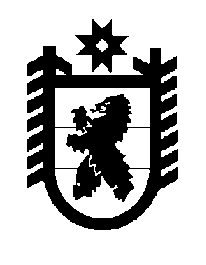 Российская Федерация Республика Карелия    ПРАВИТЕЛЬСТВО РЕСПУБЛИКИ КАРЕЛИЯПОСТАНОВЛЕНИЕот  7 марта 2017 года № 74-Пг. Петрозаводск Об изменении границ зеленой зоны поселка Ляскеля Питкярантского муниципального района	В соответствии с пунктом 11 статьи 82 Лесного кодекса Российской Федерации, пунктами 20, 23 Положения об определении функциональных зон в лесопарковых зонах, площади и границ лесопарковых зон, зеленых зон, утвержденного постановлением Правительства Российской Федерации от 14 декабря 2009 года № 1007, пунктом 61 статьи 5 Закона Республики Карелия от 5 мая 2008 года № 1188-ЗРК «О разграничении полномочий органов государственной власти Республики Карелия в области лесных   отношений» Правительство Республики Карелия п о с т а н о в л я е т:	1. Утвердить:	проектную документацию по изменению границы зеленой зоны поселка Ляскеля Питкярантского муниципального района на территории Питкярантского лесничества Ляскельского участкового лесничества в кварталах 145, 166 с целью добычи ООО «Русский гранит» строительного камня на участке недр «Станционный» для производства щебня;проектную документацию по изменению границы зеленой зоны поселка Ляскеля Питкярантского муниципального района на территории Питкярантского лесничества Ляскельского участкового лесничества в кварталах 179 – 180,  203 – 204 в целях разработки ООО «Карел Транс Неруд» месторождения гнейсо-гранитов «Ляскеля».2. Исключить из границ зеленой зоны поселка Ляскеля Питкярантского муниципального района лесные участки, расположенные в выделах 18, 24, 25, 26 квартала 145, выделах 7, 9, 13, 14, 17 квартала 166 (по материалам лесоустройства 2016 года), выделах 9, 14 квартала 179, выделах 4, 5, 6, 9, 10, 11, 13, 14, 14.1, 15, 16.1, 16.2, 18, 21, 22 квартала 180, выделах 1, 1.1, 3, 4, 5, 5.1, 24 квартала 203, выделах 1.1, 1.2, 17 квартала 204 (по материалам лесоустройства 2003 года) Ляскельского лесничества (по лесоустройству) Ляскельского участкового лесничества Питкярантского лесничества, общей площадью 117,8 га.3. Включить в границы зеленой зоны поселка Ляскеля Питкярантского муниципального района лесные участки, расположенные в выделах 1, 2, 3, 4, 5, 6, 7, 8, 8.1, 8.2, 8.3, 9, 12, 13, 14, 16, 18, 19 квартала 55, выделах 2, 6,                     9 – 21 квартала 168, выделах 5, 6, 6.1, 7, 11, 12, 13, 13.1, 19, 20 квартала 182  Ляскельского лесничества (по лесоустройству) Ляскельского участкового лесничества Питкярантского лесничества, общей площадью 128,2 га.Временно исполняющий обязанности
Главы Республики Карелия                                                    А.О. Парфенчиков